CURRICULUM VITAE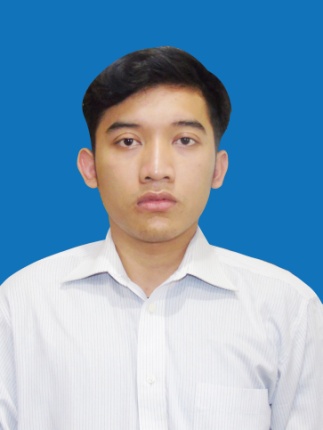 